Özel Gereksinimli Öğrencileri Destekleme Komisyonu 2022 Faaliyet RaporuÖzel Gereksinimli Öğrencileri Destekleme Komisyonu olarak 2022 yılında bir çalışma atölyesi ve bir seminer olmak üzere toplamda iki etkinlik gerçekleştirilmiştir. Bu etkinliklerin detayları aşağıdaki gibidir.Etkinlik Tarihi: 1.11.2022Etkinlik Adı: Universal Design for Learning WorkshopEtkinlik Konuşmacısı: Michael Krezmien, University of Massachusetts AmherstEtkinlik Moderatörü: Dr. Öğr. Gör. H. Ece Uğurlu AkbayEtkinlik İçeriği: Öğrenmede Evrensel Tasarım ilkelerine dayalı ders planlama ve uygulama çalışmaları yapılmıştır.Etkinlik Yeri: BEF Cahit Arf Binası, K1-23 nolu derslik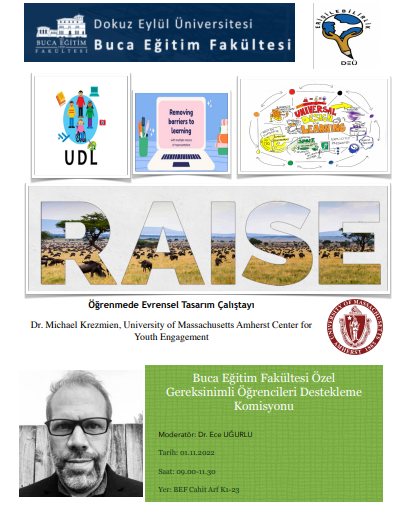 Etkinlik Tarihi: 2.11.2022Etkinlik Adı: Using technology to increase learning for high needs youth with disabilitiesEtkinlik Konuşmacısı: Michael Krezmien, University of Massachusetts AmherstEtkinlik Moderatörü: Dr. Öğr. Gör. H. Ece Uğurlu AkbayEtkinlik İçeriği: Eğitsel ve sosyal gereksinimleri yoğun müdahaleler  ile karşılanabilecek öğrencilerin teknoloji kullanımı ile desteklenmeleri  üzerine bir seminer yapılmıştır.Etkinlik Yeri: BEF Reşat Postacıoğlu Konferans Salonu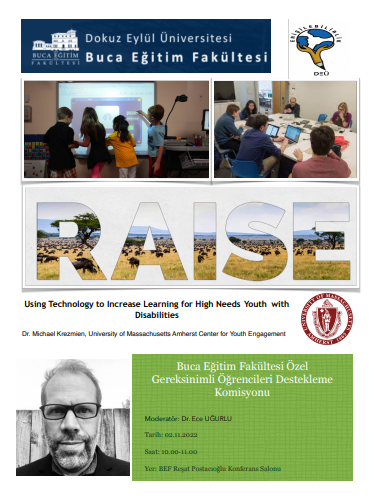 Özel Gereksinimli Öğrencileri Destekleme Komisyonu 2023 Faaliyet RaporuÖzel Gereksinimli Öğrencileri Destekleme Komisyonu 2023 bahar döneminde bir yarışma, iki seminer ve bir sosyal etkinlik olmak üzere toplamda dört etkinlik planlamıştır. Bu etkinlikler ülkemizde gerçekleşen 6 Şubat Deprem Felaketi sebebiyeti ile üniversitelerin online eğitime geçmesi nedeniyle gerçekleştirilememiştir. 2023-2024 Güz yarıyılında ise özel gereksinimli öğrencileri akademik ortamlarda desteklemek adına fakültemizdeki öğretmen adayları ile işbirliği kurularak Okuyucu - İşaretleyici faaliyetleri gerçekleştirilmiştir.EtkinlikEtkinlik Tarihi: 2.04.2023Etkinlik Türü: SeminerEtkinlik Adı: Otizm Spektrum Bozukluğunda Güncel Genetik AraştırmalarEtkinlik Moderatörü: Doç. Dr. Filiz KaradağEtkinlik İçeriği: Otizm Spektrum Bozukluğu tanı alanında yapılan genetik araştırmaların tartışılması ve incelenmesi planlanmıştır.Etkinlik Yeri: BEF Reşat Postacıoğlu Konferans SalonuEtkinlikEtkinlik Tarihi: 3.04.2023Etkinlik Türü: SeminerEtkinlik Adı: Otizm Spektrum Bozukluğunda Sosyal Beceriler ve Zihin KuramıEtkinlik Moderatörü: Doç. Dr. Filiz KaradağEtkinlik İçeriği: Otizm Spektrum Bozukluğunda Sosyal becerilerin işlevleri ve zihin kuramının açıklaması ve otizm spektrum bozukluğunda kullanımının incelenmesi planlanmıştır.Etkinlik Yeri: BEF Reşat Postacıoğlu Konferans SalonuEtkinlikEtkinlik Tarihi: 10.05.2023/16.05.2023Etkinlik Türü: Online YarışmaEtkinlik Adı: Özel Gereksinim Durumlarına İlişkin Öykü YarışmasıEtkinlik Moderatörü: Dr. Öğr. Gör. H. Ece Uğurlu AkbayEtkinlik İçeriği: Özel Gereksinim durumlarına ilişkin yazılan öykülerin online ortamda toplanması, değerlendirilmesi ve kazananların duyurulmasına dayalı bir etkinlik planlanmıştır.Etkinlik Yeri: OnlineEtkinlikEtkinlik Tarihi: 10.05.2023/16.05.2023Etkinlik Türü: Sosyal EtkinlikEtkinlik Adı: Özel Gereksinimliliğe Yönelik Farkındalık EtkinlikleriEtkinlik Moderatörü: Arş. Gör. Tuğçe Merve Sağır / Arş. Gör. Ceren YeşilEtkinlik İçeriği: Farklı özel gereksinim durumlarına yönelik farkındalık kazandırma amaçlı kampüs içerisinde yapılacak etkinlikler ve oyunlar planlanmıştır.Etkinlik Yeri: Buca Eğitim Fakültesi KampüsüFaaliyetFaaliyet Tarihi: 10.11.2023 Faaliyet: Özel Gereksinimli Öğrencilerin Akademik Ortamlarda DesteklenmesiFaaliyet Moderatörü: Dr. Öğr. Gör. H. Ece Uğurlu AkbayFaaliyet İçeriği: Buca Eğitim Fakültemizde akademik uyarlama kapsamında okuyucu-işaretleyici talep eden öğrencilerimize destek sunmak adına öncelikli olarak fakültemizde gönüllü öğrenci havuzu oluşturulmuştur. Gönüllü öğrenci havuzu oluşturduktan sonra 10.11.2023 (Ara sınav Haftası Öncesi) gönüllü öğrencilere okuyucu-işaretleyici olarak özel gereksinimli öğrencilere destek olma hususunda eğitim sunulmuştur. Ara sınavlar kapsamında gerçekleştirilen bu süreç yarıyıl sonu sınavları için de yürütülmüştür. Bu faaliyetle hem fakültemizdeki özel gereksinimli öğrencilerin okuyucu-işaretleyici taleplerinin yerine getirilmesi hedeflenmiş hem de fakültemizdeki öğretmen adaylarının özel gereksinimlilik konularında deneyim kazanmalarına fırsat tanımak amaçlanmıştır. Faaliyet Yeri: Özel Eğitim Bölümü Seminer SalonuFaaliyetFaaliyet Tarihi: 29.12.2023Faaliyet Türü: Belge TeslimiFaaliyet Adı: Okuyucu-İşaretleyici Belge TeslimiFaaliyet Moderatörü: Dr. Öğr. Gör H. Ece UĞURLU AKBAY / Arş. Gör. Hazal ÖZCANFaaliyet İçeriği: 2023-2024 Güz yarıyılı sınavlarında görme yetersizliği olan öğrencilere gönüllü olarak okuyucu-işaretleyicilik yapan öğrencilere belge teslimi yapılması Faaliyet Yeri: Özel Eğitim Bölümü Seminer SalonuÖzel Gereksinimli Öğrencileri Destekleme Komisyonu 2023 - 2024 Planlanan EtkinliklerBuca Eğitim Fakültesi Özel Gereksinimli Öğrencileri Destekleme Komisyonu 17.10.2023 tarihinde gerçekleştirdiği toplantı sonucunda 2023-2024 yılında komisyonun özel gereksinimli öğrencileri desteklemeye ve özel gereksinim konularına ilişkin farkındalığı arttırmaya yönelik olarak birtakım etkinlikler planlamıştır. Planlanan etkinlikler aşağıdaki tabloda sunulmuştur.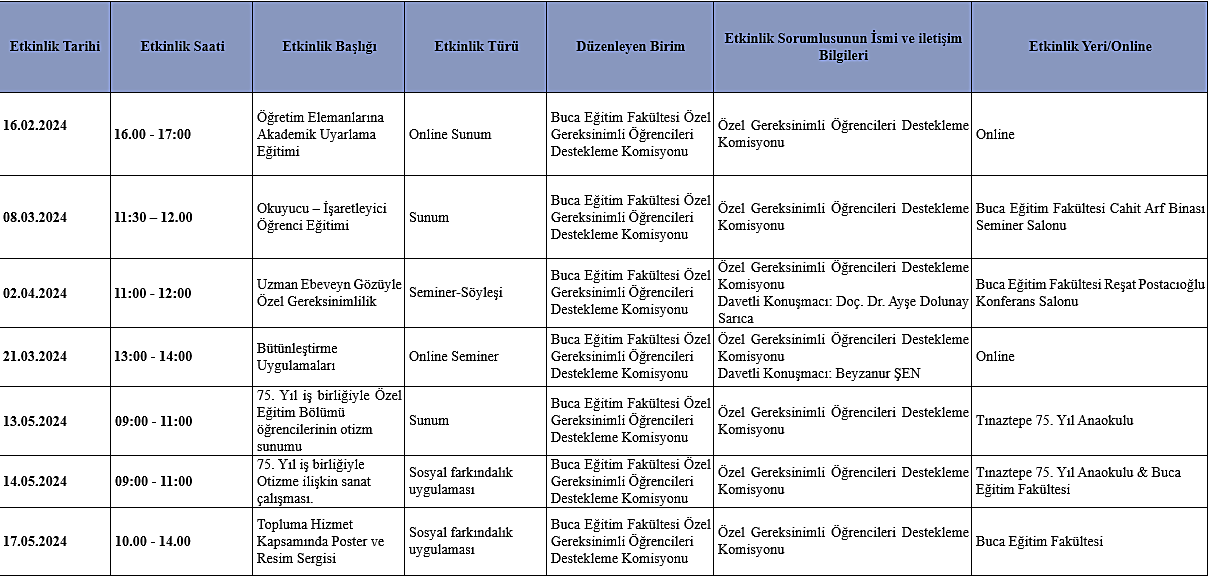 